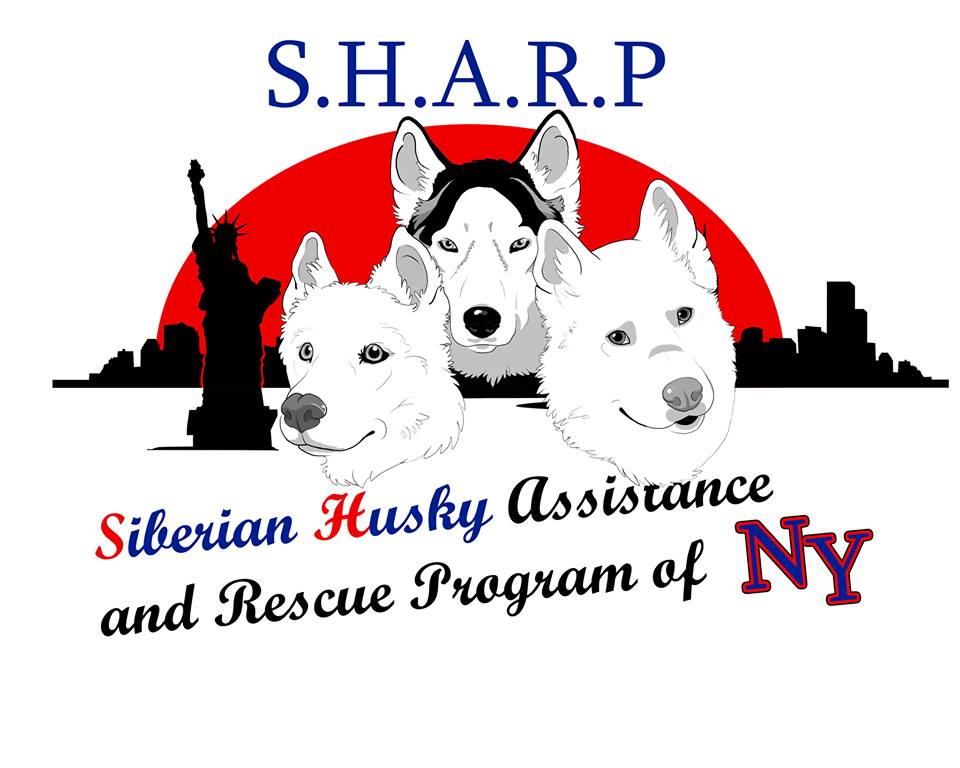 www.SHARPofNY.comThank you for your interest in SHARPofNY, a volunteer organization which operates a surrender, network/foster care, and educational & placement program for homeless Huskies  – no matter their age, health or condition. Please print clearly.Date:Name(s):(Please list all names to be included in the membership)Address:City: State: Zip:E-Mail:Phone (H): (                           ) Phone (W): (                                       )Do you presently own a Siberian Husky? Yes NoDo you breed Siberian Huskies? Yes NoIf yes, for what purpose?List any other animal organizations you are involved with:How did you hear about SHARPofNY? Tell us a little bit about yourself and How you can help us help Homeless Huskies/Hours of Availblility, etc________________________________________________________________________________________________________________________________________________________________________________________________________________________________________________________Volunteers are needed in a variety of areas. Tell us what types of volunteer work you would like to do:Transport Siberian Huskies (at least part way) to new homes or foster homes.Act as a temporary foster home site for a Homeless Husky for days/week: (please circle one)Make follow-up phone calls to adoptive homes.Screen potential adoptive homes.Provide treats, food, collars, leads, etc. for Siberian Huskies  in transition at foster homes.Contribute stories/photos to our Facebook Page.Help run and volunteer at any public events in which SHARPofNY is participating.In consideration of this opportunity to volunteer, I agree to abide by the mission, rules, regulations, policies, and programs of SHARPofNY. while I am a volunteer.Applicant’s Signature ______________________________________Applicants Address________________________________________Applicants City______________State___________Zip____________Email Address___________________________________________Home Phone_______________________Cell Phone______________Date___________________________________________________Please return completed application  to:Siberian Husky Assistance & Rescue Program of New YorkPOB 1521Rocky  Point, NY 11778-1521Or Email to” HuskyRescue@optonline.netContact 631-921-8738